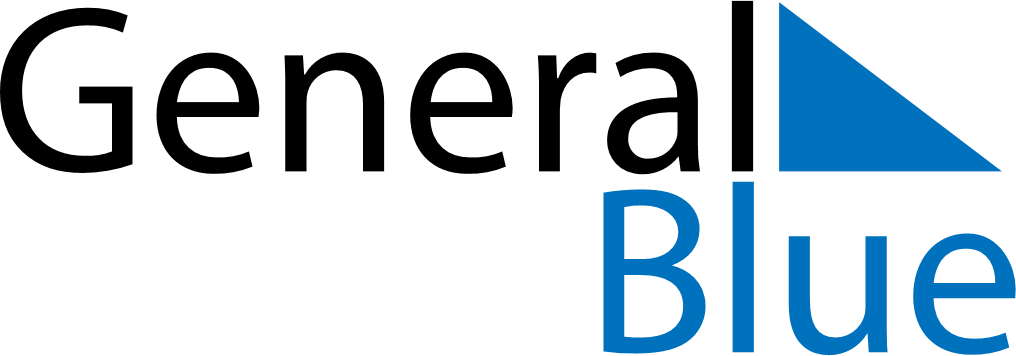 July 2024July 2024July 2024SomaliaSomaliaMondayTuesdayWednesdayThursdayFridaySaturdaySunday1234567Independence Day89101112131415161718192021Day of Ashura22232425262728293031